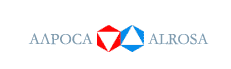 Открытое акционерное обществоАЛРОСА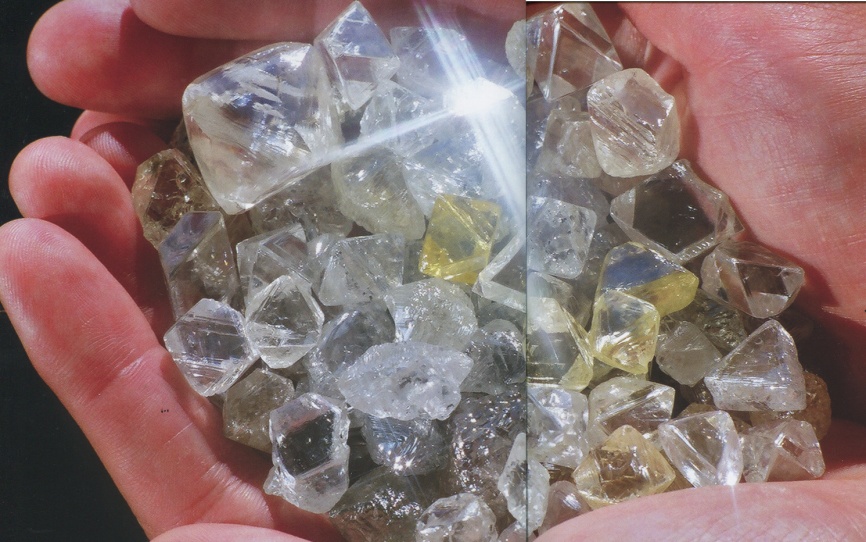 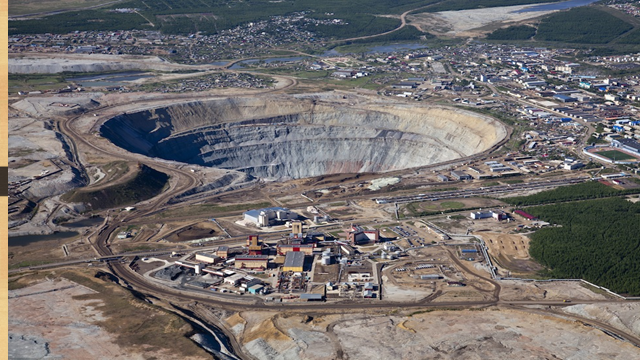 